О проведении общественных обсуждений по проекту постановления администрации муниципального образования Соль-Илецкий городской округ «О предоставлении разрешения на условно разрешенный вид использования земельного участка с кадастровым номером 56:47:0101071:95, расположенного по адресу: Оренбургская область, Соль-Илецкий городской округ, г.Соль – Илецк, ул.Разина, д.47»В соответствии со статьей 16 Федерального закона от 06.10.2003 № 131-ФЗ «Об общих принципах организации местного самоуправления в Российской Федерации», статьей 39 Градостроительного кодекса Российской Федерации, с Законом Оренбургской области от 16.03.2007 № 1037\233-IV-ОЗ «О градостроительной деятельности на территории Оренбургской области», Уставом муниципального образования Соль-Илецкий городской округ Оренбургской области, Решением Совета депутатов муниципального образования Соль-Илецкий городской округ от 30.03.2016 № 352 (с изм. внесенными Решением Совета депутатов муниципального образования  Соль-Илецкий городской округ Оренбургской области от 18.10.2017 № 616, от 17.07.2019 № 799) «Об утверждении Правил землепользования и застройки муниципального образования Соль-Илецкий городской округ Оренбургской области», Решением Совета депутатов муниципального образования Соль-Илецкий городской округ от 17.07.2019 № 798 «Об утверждении Порядка организации и проведения публичных слушаний, общественных обсуждений на территории муниципального образования Соль-Илецкий городской округ Оренбургской области» на основании заявления Шинтемировой О.Н. от 15.08.2019 г. № 18, постановляю:               1. Провести общественные обсуждения с 26.08.2019 по 23.09.2019 по проекту постановления администрации муниципального образования Соль-Илецкий городской округ «О предоставлении разрешения на условно разрешенный вид использования земельного участка с кадастровым номером 56:47:0101071:95, расположенного по адресу: Оренбургская область, Соль-Илецкий городской округ, г.Соль-Илецк, ул.Разина, д.47 - «Магазины» код 4.4 согласно приказу Минэкономразвития России от 01.09.2014 N 540 «Об утверждении классификатора видов разрешенного использования земельных участков».          2. Предложить жителям Соль-Илецкого городского округа, проживающим 
на территории кадастрового квартала 56:47:0101071:95, и всем заинтересованным лицам принять участие в общественных обсуждениях в порядке и в сроки, указанные в оповещении о начале общественных обсуждений согласно приложению к настоящему постановлению.          3. Настоящее постановление подлежит опубликованию в газете «Илецкая Защита» и размещению на официальном сайте администрации муниципального образования Соль-Илецкий городской округ.4. Поручить организацию проведения общественных обсуждений комиссии по землепользованию и застройке муниципального образования Соль-Илецкий городской округ.5. Контроль за исполнением настоящего постановления возложить на  первого заместителя главы администрации городского округа - заместитель главы администрации городского округа по строительству, транспорту, благоустройству и ЖКХ - В.П. Вдовкина.6. Постановление вступает в силу после его официального опубликования (обнародования).Глава муниципального образования Соль-Илецкий городской округ                                                                А.А. КузьминВерноВедущий специалист	организационного отдела                                                                      Е.В. ТелушкинаРазослано: в организационный отдел, отдел архитектуры, градостроительства и земельных отношений, прокуратура Соль-Илецкого района, ФГБУ ФКП, Росреестр, юридический отдел.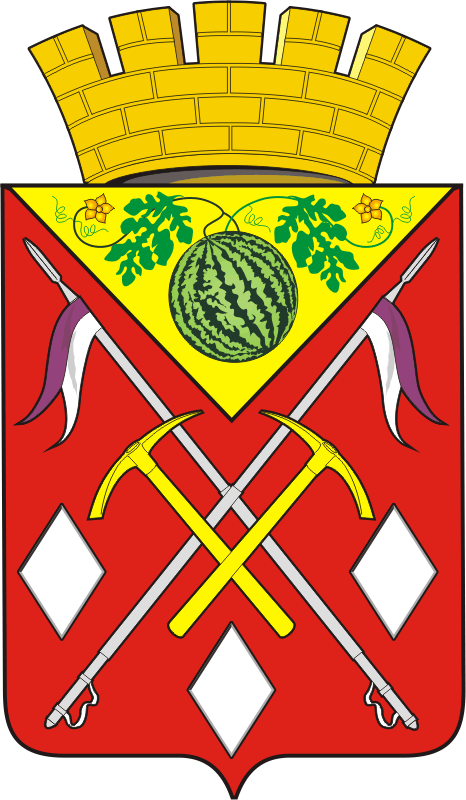 